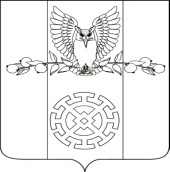 ПОСТАНОВЛЕНИЕАДМИНИСТРАЦИИ  КУЙБЫШЕВСКОГО  СЕЛЬСКОГО  ПОСЕЛЕНИЯ  СТАРОМИНСКОГО  РАЙОНАот 10 апреля  2017 года                                                                                   № 16х. Восточный СосыкОб объявлении в Куйбышевском сельском поселении25 апреля 2017 года нерабочим днем 	В соответствии с Трудовым кодексом Российской Федерации  законом от 26 сентября 1997 года № 125-ФЗ «О свободе совестии о религиозных объединениях», в связи с установившейся на Кубани традицией пасхального поминовения усопших (Радоница) и обращением епархиального архиерея Православной религиозной организации «Екатеринодарская и Кубанская Епархия Русской Православной Церкви» митрополита Екатеринодарского и Кубанского Исидора, постановлением главы администрации (губернатора) Краснодарского края  от 05 апреля 2017 года № 237 «Об объявлении в Краснодарском крае 25 апреля 2017 года нерабочим днем», руководствуясь статьей  31 Устава Куйбышевского сельского поселения  Староминского  района, п о с т а н о в л я ю:Директорам, работадателям находящимся и (или) использующим трудработников на территории Куйбышевского сельского поселении Староминского района, в соответствии с действующим законодательством рекомендовать установить нерабочий день – 25 апреля 2017 года.    2.  В день поминовения усопших 25 апреля 2017 года:1) принять меры по обеспечению проведения поминальных мероприятий жителями Куйбышевского сельского поселения Староминского района (Смольянинов Е.П., Свистун Т.В., Батракова Н.А.);2) обеспечить функционирование организаций жилищно-коммунального хозяйства, транспорта, энергетики, а также организаций, приостановка которых невозможна по производственно-техническим условиям (Дорошенко В.В.);3) рекомендовать уполномоченному участковому полиции принять надлежащие меры по обеспечению правопорядка, защите всех форм собственности и личной безопасности граждан;4) специалисту 1 категории Свистун Т.В. довести данное постановление до руководителей организаций.   3. Контроль за выполнением настоящего постановления оставляю за собой.4. Постановление вступает в силу со дня его подписания.Глава Куйбышевскогосельского поселения                                                                     С.С. Петренко